KLINIKA ZA INFEKTIVNE BOLESTI“DR. FRAN MIHALJEVIĆ”ZAGREBMIROGOJSKA CESTA 8Drugo objašnjenje vezano uz dokumentaciju za nadmetanje u otvorenom postupku javne nabave broj 15/2015 Gorivou.broj: 01-955-5-2015U Zagrebu, 30.09.2015.Sukladno članku 31. stavku 3. Zakona o javnoj nabavi (NN 90/11, 83/13, 143/13 i 13/14) gospodarski subjekt je zatražio pojašnjenje dokumentacije za nadmetanje predmetnog postupka:Upit:1. “Prema točki 25.1. određena je formula temeljem koje ponuditelji mogu mijenjati ponudbenu cijenu tijekom trajanja ugovora. Za ponudu po ovom nadmetanju definiran je temeljni datum (10.09.2015) na koji se unose parametri za izračun promjene cijene.Dalja se promjena cijene izračunava tako da se svaki puta u formulu unose vrijednosti kotacija izračunate na temeljni datum i kotacije tjedna u kojem se vrši korekcija cijene.Smatramo da je ovakvo definiranje cijene rizično, kako za Naručitelja tako i za Ponuditelja, a naročito za Naručitelja. U periodu smo kad su kotacije naftnih derivata  relativno niske, te je realno za očekivati rast razine cijena naftnih derivata (u periodu od 2 godine za koje se sklapa okvirni sporazum), u kojem bi slučaju, prema danom modelu – formuli, potencijalni  ponuditelj ostvarivao ekstra profit, a Vi biste plaćali višu cijenu nabavljenih naftnih derivata od realnih tržišnih. Potencijalni ponuditelj treba uzeti u obzir da u slučaju da dođe do daljnjeg pada razine cijena  pri određivanju svoje cijene Ponuditelji trebaju postaviti svoje cijene višom od uobičajene kako bi ukalkulirao rizik od pada razine cijena što bi u konačnici za rezultat imalo višu razinu cijena koju bi plaćao Naručitelj čitavo vrijeme sklopljenog okvirnog sporazuma.      a.)    Nastavno na navedeno predlažemo izmjenu dokumentacije i primjenu formule koja je transparentna i uobičajena u trgovini naftom i naftnim derivatima kako slijedi: „Cijene su promjenljive, a izračunavaju se na slijedeći način: Sastavni dio ove dokumentacije je troškovnik. U troškovnik gospodarski subjekt upisuje jediničnu cijenu za svaki ponuđeni derivat (osim LUS I) izračunatu prema dolje navedenoj jednadžbi uz uporabu elemenata važećih na dan ____________2015. Ponuđenu cijenu ponuditelji izračunavaju po slijedećoj jednadžbi: PC =  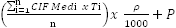 o PC = prodajna cijena u HRK/l (tri decimalna mjesta); o CIF Med = srednja dnevna burzovna cijena naftnih derivata u USD/t objavljena u 'Platt’s European Marketscan'; o T = srednji dnevni tečaj u HRK/USD (šest decimalnih mjesta) koji objavljuje Hrvatska narodna banka za dan za koji je objavljena srednja dnevna burzovna cijena naftnih derivata (CIF Med); o i = dnevni podaci: i=1, 2, 3, ..., n; o n = broj objavljenih srednjih dnevnih burzovnih cijena naftnih derivata (CIF Med) unutar obračunskog razdoblja; o ρ = gustoća naftnog derivata (ρ=0,845 kg/l za dizelska goriva i plinska ulja); o P = premija prodavatelja (izražena u HRK/l na tri decimalna mjesta) o Na cijenu se dodaju iznosi za trošarine i PDV, u skladu sa zakonskim aktima Promjena cijene: Cijene naftnih derivata mijenjaju se svakih sedam (7) dana. Dan primjene novih cijena naftnih derivata je utorak u 0,01 sati. Cijene naftnih derivata obračunavaju se posljednjeg radnog dana koji prethodi danu primjene (dan obračuna). Za utvrđivanje prosječne srednje cijene naftnih derivata CIF Med iz formule ovoga nadmetanja koriste se prosječne srednje vrijednosti kotacija »Mediterranean cargoes CIF Med (Genova/Lavera)« iz »Platt’s European Marketscana« za Gasoil 0.1% (EURO LUEL), ULSD 10 ppm (Eurodizel BS) i Prem uni 10 ppm (Eurosuper BS 95) objavljene u razdoblju od prvoga dana iza dana prethodnog obračuna do dana novoga obračuna.Premija navedena u troškovniku fiksna je i nepromjenjiva za vrijeme trajanja ugovora. Ponuditelj je dužan Naručitelju na dan promjene cijena naftnih derivata zaključno do 14,00 sati dostaviti obračun novih cijena u pisanom obliku.“Primjenom gore navedene formule ponuditelji imaju istu startnu cijenu, te su ponude usporedive, a ujedno sve kasnije promjene cijena predmeta nabave ovise isključivo o promjenama kotacija navedenih derivata i srednjeg tečaja USD/HRK HNB, na koje niti ponuditelji niti naručitelj nemaju utjecaja, a cijene su na ovaj način jasno definirane.b)    Za LUS I predlažemo da se u troškovniku nudi veleprodajna lisna cijena Ponuditelja važeća na dan __________________ iz službeno važećeg cjenika, korigirana ugovorenim popustom/nadoplatom.Veleprodajna cijena je promjenjiva, a ponuđeni popust/nadoplata je nepromjenjiv tijekom ugovornog razdoblja.”Naručitelj odgovara kako slijedi:Naručitelj prihvaća prijedlog gospodarskog subjekta te se mijenja način određivanja cijene ponude. Navedeno je označeno u 2. Izmjeni Dokumentacije za nadmetanje. Naručitelj mijenja i Troškovnike za Grupe 1, 2, 3, 4 i 5 te prilaže nove Troškovnike.                                                                               NARUČITELJ                                             Klinika za infektivne bolesti “Dr. Fran Mihaljević”